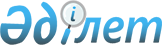 О применении законодательства об акционерных обществахНормативное постановление Верховного Суда Республики Казахстан от 28 декабря 2009 года № 8.
      Сноска. По всему тексту слова "особого искового производства" заменить словами "искового производства" в соответствии с нормативным постановлением Верховного Суда РК от 29.06.2018 № 12 (вводится в действие со дня первого официального опубликования).
      ОБЪЯВЛЕНИЕ
      В целях обеспечения единообразного применения судами законодательства Республики Казахстан об акционерных обществах пленарное заседание Верховного Суда Республики Казахстан
      постановляет:
      1. При разрешении споров о соблюдении порядка создания, реорганизации, ликвидации и деятельности акционерного общества; правах и обязанностях акционеров, а также мерах по защите их прав и интересов; компетенции, порядке образования и функционировании органов акционерного общества; полномочиях, порядке избрания и ответственности его должностных лиц, а также других споров, вытекающих из указанных отношений, судам следует руководствоваться нормами Конституции Республики Казахстан, Гражданского кодекса Республики Казахстан (далее - ГК), Закона Республики Казахстан от 13 мая 2003 года № 415-II "Об акционерных обществах" (далее - Закон) и иных нормативных правовых актов, положения которых должны применяться с учетом особенностей законодательных актов Республики Казахстан, действовавших на момент возникновения спора.
      Если международным договором, ратифицированным Республикой Казахстан, установлены иные, чем содержащиеся в Законе, правила, то применяются непосредственно нормы международного договора.
      Сноска. Пункт 1 с изменением, внесенным нормативным постановлением Верховного Суда РК от 31.03.2017 № 2 (вводится в действие со дня первого официального опубликования).


      2. Акционерным обществом (далее - общество) признается юридическое лицо, выпускающее акции с целью привлечения средств для осуществления своей деятельности, а акционером - лицо, являющееся собственником акций.
      Учредителями общества могут выступать как физические, так и (или) юридические лица, совместно либо в единственном числе, принявшие решение о его создании. В учредительном договоре (решении единственного учредителя) обязательно должны содержаться сведения, указанные в пункте 1 статьи 7 Закона.
      Разрешая вопрос об имущественной ответственности, суды должны исходить из того, что общество несет ответственность в пределах собственного имущества и не отвечает по обязательствам акционеров.
      Со своей стороны, акционер не отвечает по обязательствам общества и несет риск убытков, связанных с его деятельностью, в пределах стоимости принадлежащих ему акций, за исключением случаев, предусмотренных законодательными актами Республики Казахстан.
      3. В соответствии с пунктом 1 статьи 9 Закона правовой статус общества, как юридического лица, определяет устав, который должен содержать обязательные положения, перечисленные в пункте 2 статьи 9 Закона.
      В соответствии с пунктом 4 статьи 9 Закона, общество вправе осуществлять свою деятельность на основании типового устава, утверждаемого Правительством Республики Казахстан.
      Под иными положениями, предусмотренными подпунктом 10) пункта 2 статьи 9 Закона, следует понимать другие правила, вытекающие из норм Закона и иных законодательных актов, в частности, регламентирующие преимущественное право собственников привилегированных акций перед собственниками простых акций на получение дивидендов в заранее определенном гарантированном размере, обязанности корпоративного секретаря и др.
      Требования к средствам массовой информации, которые могут быть использованы для публикации информации о деятельности общества устанавливаются нормативным правовым актом уполномоченного органа, осуществляющего государственное регулирование, контроль и надзор финансового рынка и финансовых организаций (далее – уполномоченный орган).
      Сноска. Пункт 3 с изменением, внесенным нормативным постановлением Верховного Суда РК от 31.03.2017 № 2 (вводится в действие со дня первого официального опубликования).


      4. Согласно статьям 14 и 15 Закона акционер вправе, но не обязан участвовать в общем собрании акционеров. Неучастие акционера в общем собрании не может рассматриваться как нарушение им своих обязанностей.
      В этой связи, признание акционера безвестно отсутствующим по причине длительного неучастия в делах общества по правилам статьи 317 Гражданского процессуального кодекса Республики Казахстан (далее - ГПК), недопустимо.
      В случаях, когда акционер не участвует в управлении обществом и неизвестно его место жительства (место нахождения), общество должно зачислять дивиденды на указанный им счет в банке либо на счет акционера, созданный для перечисления задолженности общества по дивидендам.
      В соответствии со статьей 115 ГК акция, как ценная бумага, относится к имуществу в виде финансового инструмента, следовательно, признание ее бесхозяйной с применением положений статьи 242 ГК недопустимо.
      Сноска. Пункт 4 с изменением, внесенным нормативным постановлением Верховного Суда РК от 31.03.2017 № 2 (вводится в действие со дня первого официального опубликования).


      5. При разрешении споров по реализации акционерами своих прав, судам следует иметь в виду, что закрепленные в статье 14 Закона права акционеров, в том числе крупных, не могут быть ограничены, тогда как устав общества может содержать иные дополнительные права.
      Общество и регистратор не несут ответственности за последствия неисполнения акционером обязанности в течение десяти дней известить регистратора и номинального держателя акций об изменении сведений, необходимых для ведения системы реестров держателей акций.
      6. Право собственности на акцию при переходе ее к другому лицу возникает не с момента совершения сделки и уведомления общества об этом, а с момента зачисления акции на лицевой счет ее приобретателя, совершенного регистратором общества в системе реестров держателей акций.
      Статус акционера подтверждается выпиской из лицевого счета в системе реестров держателей акций общества.
      7. Споры об оспаривании акционерами решений органов акционерных обществ, относящиеся к корпоративным, рассматриваются в порядке искового производства межрайонными специализированными экономическими судами.
      При рассмотрении заявлений об оспаривании решений общего собрания акционеров следует учитывать, что к нарушениям Закона, иных нормативных правовых актов или устава, ущемляющим законные интересы акционера, относятся: несвоевременное извещение (неизвещение) акционера (владельца "золотой акции") о дате проведения общего собрания акционеров; непредоставление акционеру возможности ознакомиться с необходимой информацией (материалами) по вопросам повестки дня собрания; несвоевременное предоставление бюллетеней для заочного либо очного тайного голосования и др.
      Нарушение установленных законом императивных процедур созыва общего собрания акционеров, в том числе, сроков извещения о предстоящем его проведении, подготовки и доступности материалов повестки дня, влечет нарушение прав акционеров, предусмотренных статьей 14 Закона, что может послужить основанием для признания недействительным решения общего собрания акционеров.
      В соответствии со статьей 178 ГК при разрешении споров о защите акционерами своих прав применяется общий срок исковой давности.
      Сноска. Пункт 7 с изменением, внесенным нормативным постановлением Верховного Суда РК от 29.06.2018 № 12 (вводится в действие со дня первого официального опубликования).


      8. Список акционеров, имеющих право получения дивидендов, должен быть составлен на дату, предшествующую дате начала выплаты дивидендов.
      Акционер вправе требовать выплаты неполученных дивидендов, независимо от срока образования задолженности общества.
      В случае невыплаты дивидендов в установленный срок, акционеру выплачиваются основная сумма дивидендов и пеня, исчисляемая исходя из официальной ставки рефинансирования Национального Банка Республики Казахстан на день исполнения денежного обязательства или его соответствующей части (статья 353 ГК, пункты 1, 6 статьи 22 Закона).
      При применении пункта 1 статьи 22 Закона судам следует иметь в виду, что выплата дивидендов отнесена к исключительной компетенции общего собрания акционеров, поэтому, если такое решение не принято, то взыскание дивидендов судом не производится.
      9. До полной выплаты дивидендов по привилегированным акциям общества выплата дивидендов по его простым акциям не производится.
      Перечисление обществом дивидендов по привилегированным акциям на счет отсутствующих акционеров считается надлежащим исполнением обязательства.
      Определение порядка распределения чистого дохода общества за истекший финансовый год и размера дивиденда в расчете на одну простую акцию может ограничивать права акционера, владеющего привилегированными акциями, поэтому данный вопрос рассматривается, согласно подпункту 1) пункта 4 статьи 13 Закона общим собранием акционеров.
      В течение десяти рабочих дней со дня принятия решения о выплате дивидендов по простым акциям и в течение пяти рабочих дней перед наступлением срока выплаты дивидендов по привилегированным акциям, общество обязано опубликовать в средствах массовой информации соответственно решение или информацию о выплате дивидендов с указанием наименования, места нахождения, банковских и иных реквизитов общества, периода, за который выплачиваются дивиденды, даты начала, порядка и формы выплаты дивидендов, а также размера дивиденда в расчете соответственно на одну простую или привилегированную акцию.
      Гарантированный размер дивиденда по привилегированной акции может быть установлен как в фиксированном денежном выражении, так и с индексированием относительно какого-либо показателя при условии регулярности и общедоступности его значений.
      10. В соответствии со статьей 25 Закона при несоблюдении порядка приобретения тридцати и более процентов голосующих акций, лицо (лица), владеющее (владеющие) ими, обязано (обязаны) произвести отчуждение неаффилиированным лицам части принадлежащих ему (им) акций, превышающей двадцать девять процентов голосующих акций. При несоблюдении этого требования заинтересованные лица вправе обратиться в суд с иском о понуждении к совершению такой сделки. При отсутствии покупателей эти акции выкупаются обществом.
      Общество не вправе препятствовать продаже акций акционерами, однако оно может сделать им предложение о покупке акций обществом или третьими лицами по цене, превышающей предложенную.
      Акционер, подавший заявление (давший согласие) в ответ на предложение о продаже принадлежащих ему акций, вправе в судебном порядке обжаловать отказ лица, опубликовавшего это предложение, от покупки акций (пункты 3, 4 статьи 25 Закона).
      11. Выкуп размещенных акций производится обществом по требованию акционера, которое может быть заявлено им в случаях, предусмотренных в пункте 1 статьи 27 Закона, в том числе, при несогласии с решением о заключении крупной сделки и (или) о заключении сделки, в совершении которой имеется заинтересованность, и принятии общим собранием решения о внесении изменений и дополнений в устав, ограничивающих права по акциям, принадлежащим данному акционеру (если акционер не участвовал в общем собрании или голосовал против принятия указанного решения).
      Акционер вправе в течение тридцати дней со дня принятия любого решения, указанного в пункте 1 статьи 27 Закона, или со дня принятия решения организатором торгов о делистинге акций, предъявить обществу требование о выкупе принадлежащих ему акций посредством направления письменного заявления.
      В течение тридцати дней со дня получения указанного заявления общество обязано выкупить акции у акционера. При невыполнении этой обязанности акционер вправе обратиться в суд с требованием о понуждении общества к совершению сделки.
      Выкупленные обществом размещенные акции не учитываются при определении кворума общего собрания акционеров и не участвуют в голосовании на нем (подпункты 2), 3) пункта 1, пункт 2 статьи 27, пункт 2 статьи 28 Закона).
      Особенности приобретения, в том числе, государством, акций обществ, основная деятельность которых связана с недропользованием, а также принудительного выкупа акций банков и организаций, осуществляющих отдельные виды банковских операций, а также страховых и иных организаций, регулируются специальными законами, например, законами Республики Казахстан от 24 июня 2010 года № 291-IV "О недрах и недропользовании", от 31 августа 1995 года № 2444 "О банках и банковской деятельности в Республике Казахстан", от 18 декабря 2000 года № 126-II "О страховой деятельности" и др.
      Сноска. Пункт 11 с изменениями, внесенными нормативным постановлением Верховного Суда РК от 31.03.2017 № 2 (вводится в действие со дня первого официального опубликования).


      12. Учитывая, что Кодекс Республики Казахстан "О браке (супружестве) и семье" регламентирует брачно-семейные отношения, судам следует иметь в виду, что сделка по отчуждению акций не может быть признана недействительной по мотиву отсутствия согласия другого супруга, поскольку порядок совершения сделок с акциями установлен специальным Законом. В этом случае супруги могут предъявлять лишь взаимные имущественные требования, основанные на праве общей совместной собственности супругов.
      Сноска. Пункт 12 с изменением, внесенным нормативным постановлением Верховного Суда РК от 31.03.2017 № 2 (вводится в действие со дня первого официального опубликования).


      13. Передача вопросов, по которым принятие решений отнесено к исключительной компетенции общего собрания акционеров, в компетенцию других органов, должностных лиц и работников общества, если иное не предусмотрено Законом и законодательными актами Республики Казахстан, не допускается.
      Если решение вопроса отнесено к компетенции общего собрания акционеров не Законом, а уставом, в котором предусмотрена возможность передачи решения этого вопроса совету директоров, правлению или иным органам, то такое делегирование полномочий считается правомерным.
      Общее собрание акционеров вправе отменить любое решение иных органов общества по вопросам, относящимся к его внутренней деятельности, если иное не определено уставом.
      14. Годовое общее собрание акционеров может быть созвано и проведено на основании решения суда, принятого по иску любого заинтересованного лица, в случае нарушения органами общества установленного Законом порядка созыва такого собрания.
      Суды не должны отказывать в принятии заявления по мотиву отсутствия заинтересованности лица, которая определяется при разрешении спора по существу.
      В случае, если в течение установленного Законом срока советом директоров не принято решение о созыве внеочередного общего собрания акционеров по требованию крупного акционера, то последний вправе обратиться в суд с иском о возложении на общество такой обязанности (пункт 6 статьи 38 Закона).
      При оспаривании решения совета директоров об отказе крупному акционеру в созыве внеочередного общего собрания, суд рассматривает дело в порядке искового производства.
      Поскольку юридическое лицо приобретает права и принимает обязанности через свои органы, исполнение решения суда о созыве внеочередного общего собрания акционеров может быть возложено на один из органов общества, с учетом положений его устава.
      15. Акционеры извещаются о предстоящем проведении общего собрания не позднее, чем за тридцать, а в случае заочного или смешанного голосования - не позднее, чем за сорок пять календарных дней до даты проведения собрания.
      Извещение о проведении общего собрания акционеров публикуется в средствах массовой информации либо должно быть направлено каждому из акционеров, если их количество не превышает пятидесяти.
      Акционеры, находящиеся вне места распространения печатного издания, установленного уполномоченным органом, могут быть извещены заказным письмом с уведомлением о его вручении, телефонограммой или телеграммой, а также с использованием иных средств связи, обеспечивающих фиксирование извещения.
      Судам следует обращать внимание на перечисленные в пункте 3 статьи 41 Закона сведения, которые обязательно должны содержаться в извещении о проведении общего собрания акционеров: дата, время и место проведения, время начала регистрации участников собрания, а также дата и время проведения повторного общего собрания (не ранее чем на следующий день после несостоявшегося собрания согласно пункта 1 статьи 42 Закона), дата составления списка акционеров, имеющих право на участие в общем собрании акционеров; повестка дня общего собрания акционеров; порядок ознакомления акционеров с материалами по вопросам повестки дня.
      Сноска. Пункт 15 с изменением, внесенным нормативным постановлением Верховного Суда РК от 31.03.2017 № 2 (вводится в действие со дня первого официального опубликования).


      16. Повестка дня может быть дополнена акционером, владеющим самостоятельно или в совокупности с другими акционерами пятью и более процентами голосующих акций общества или советом директоров при условии, что акционеры извещены о таких дополнениях не позднее, чем за пятнадцать дней до даты проведения общего собрания или в порядке, установленном пунктом 4 статьи 43 Закона.
      Вопрос из перечня обязательных, предусмотренных пунктом 2 статьи 35 Закона, включается в повестку дня дополнительно.
      В повестку дня могут вноситься изменения и (или) дополнения, если за их внесение проголосовало большинство акционеров (или их представителей), участвующих в общем собрании и владеющих в совокупности не менее чем девяноста пятью процентами голосующих акций общества.
      Общее собрание не вправе рассматривать вопросы, не включенные в повестку дня, и принимать по ним решения.
      Материалы по вопросам повестки дня должны содержать информацию в объеме, достаточном для принятия обоснованных решений по ним, быть готовы и доступны по месту нахождения исполнительного органа общества для ознакомления акционеров не позднее, чем за десять дней до даты проведения собрания, а при запросе акционера - направлены ему в течение трех рабочих дней со дня получения запроса. Расходы за изготовление копий документов и их доставку несет акционер, если иное не предусмотрено уставом (пункт 4 статьи 44 Закона).
      Сноска. Пункт 16 с изменением, внесенным нормативным постановлением Верховного Суда РК от 31.03.2017 № 2 (вводится в действие со дня первого официального опубликования).


      17. Общее собрание акционеров вправе рассматривать и принимать решения по вопросам повестки дня, если на момент окончания регистрации участников собрания зарегистрированы акционеры или их представители, включенные в список акционеров, имеющих право принимать участие и голосовать на нем, владеющие в совокупности пятьюдесятью и более процентами голосующих акций.
      Дата составления списка акционеров, имеющих право принимать участие в общем собрании акционеров и голосовать на нем, не может быть установлена ранее даты принятия решения о проведении общего собрания и должна позволять акционерам скорректировать свои действия и подготовиться к формированию списка акционеров, для чего им необходимо предоставить достаточное время (пункт 1 статьи 39 Закона, пункт 1 статьи 45 Закона).
      Акционер (представитель акционера), не прошедший регистрацию, вправе присутствовать на общем собрании акционеров и участвовать в обсуждении вопросов повестки дня, но не учитывается при определении кворума и не вправе принимать участие в голосовании.
      Регистрация акционеров считается оконченной с началом работы собрания, поскольку согласно пункту 2 статьи 48 Закона регистрация прибывших акционеров (их представителей) проводится до открытия общего собрания.
      18. Должностные лица общества несут ответственность перед обществом и акционерами за вред, причиненный их действиями (бездействием), в соответствии с законами Республики Казахстан, в том числе, за убытки, понесенные в результате предоставления информации, вводящей в заблуждение, или заведомо ложной информации и нарушения установленного Законом порядка предоставления информации.
      Общество вправе на основании решения общего собрания акционеров обратиться в суд с иском к должностному лицу о возмещении вреда либо убытков, причиненных им обществу.
      Должностные лица освобождаются от ответственности, если голосовали против решения, принятого органом общества, или не принимали участия в голосовании (статья 63 Закона).
      Общество обеспечивает обязательное ведение списка своих работников, обладающих информацией, составляющей служебную или коммерческую тайну (пункт 3 статьи 79 Закона).
      При принятии заявления о выводе акционера путем принудительной продажи его акций по цене их размещения по фактам разглашения им конкурирующим с обществом предприятиям информации об обществе и его деятельности, составляющей служебную, коммерческую или иную охраняемую законом тайну, суды должны требовать соблюдение обществом подпункта 5) части второй статьи 148 ГПК о представлении соответствующих доказательств.
      Сноска. Пункт 18 с изменением, внесенным нормативным постановлением Верховного Суда РК от 31.03.2017 № 2 (вводится в действие со дня первого официального опубликования).


      19. Несоблюдение установленных Законом и иными законодательными актами Республики Казахстан требований к порядку совершения обществом сделки с участием его аффилиированных лиц может послужить основанием для признания сделки недействительной по иску любого заинтересованного лица.
      Лицо, умышленно заключившее сделку с участием аффилиированных лиц либо с нарушением порядка ее совершения, а также крупную сделку с нарушением требований, установленных Законом и уставом, не вправе требовать признания сделки недействительной, если такое требование вызвано корыстными мотивами или намерением уклониться от ответственности.
      Действия по совершению сделки, нарушающей требования законодательства, устава общества либо компетенцию его органов, влекущие ее недействительность в соответствии со статьей 158 ГК (например, изменение цены в сторону увеличения и др.), могут свидетельствовать о корысти или намерении уклониться от ответственности.
      20. Понятие крупной сделки дано в пункте 1 статьи 68 Закона.
      Судам следует иметь в виду, что имущество, являющееся предметом крупной сделки, а также активы общества оцениваются по рыночной стоимости (статья 69 Закона).
      При оспаривании крупных сделок, решение о заключении которых в случаях, определенных уставом, было принято советом директоров или общим собранием, не требуется одновременно ставить вопрос о признании незаконным решения органа общества, во исполнение которого совершена сделка.
      Лицо, заинтересованное в совершении обществом сделки, заключенной с нарушением законодательных требований к порядку ее заключения, несет перед обществом ответственность в размере причиненных обществу убытков. При совершении сделки несколькими лицами их ответственность перед обществом является солидарной.
      Согласно пункту 1 статьи 70 Закона в целях информирования кредиторов, общественности и акционеров общество обязано в течение трех рабочих дней после принятия решения о заключении обществом крупной сделки опубликовать в средствах массовой информации сообщение о сделке на казахском и русском языках.
      Сноска. Пункт 20 с изменением, внесенным нормативным постановлением Верховного Суда РК от 31.03.2017 № 2 (вводится в действие со дня первого официального опубликования).


      21. В целях недопущения нарушения прав миноритарных акционеров при реорганизации общества, судам при разрешении споров следует проверять законность решения о выделении либо разделении общества, чтобы предотвратить вывод таким способом активов в новые компании и оставление у реорганизуемого общества лишь финансовых обязательств для последующей принудительной ликвидации.
      Если органы общества, уполномоченные решением суда на проведение принудительной реорганизации в форме разделения или выделения, не осуществляют реорганизацию в срок, определенный решением, суд назначает доверительного управляющего и поручает ему осуществить реорганизацию.
      С момента назначения к доверительному управляющему переходят полномочия совета директоров и общего собрания по определению условий реорганизации, предусмотренных статьями 84 и 85 Закона.
      Доверительный управляющий составляет разделительный баланс и передает его на рассмотрение суда вместе с утвержденными на общем собрании учредительными документами обществ, созданных в результате разделения или выделения. Государственная регистрация обществ, созданных в результате реорганизации, осуществляется на основании решения суда (статья 87 Закона).
      22. При вынесении в соответствии со статьей 90 Закона решения о принудительной реорганизации общества в форме преобразования, суд в соответствие со статьей 87 Закона обязан определить разумный срок для осуществления реорганизации соответствующим органом общества не превышающий, как правило трех месяцев. В случае неисполнения такого решения, суд назначает доверительного управляющего на срок, определяемый по аналогии с законодательством о банкротстве.
      Формирование органов возникшего в результате реорганизации общества осуществляется по правилам его учреждения, а легитимность решений и сделок зависит от правомочности органов и лиц, которым поручалось представлять интересы общества в процессе его создания и государственной регистрации (подпункт 6) пункта 1 статьи 7 Закона).
      23. Согласно статье 4 Конституции Республики Казахстан настоящее нормативное постановление включается в состав действующего права, а также является общеобязательным и вводится в действие со дня официального опубликования.
					© 2012. РГП на ПХВ «Институт законодательства и правовой информации Республики Казахстан» Министерства юстиции Республики Казахстан
				
Председатель
Верховного Суда
Республики Казахстан
М. АЛИМБЕКОВ
Судья
Верховного Суда
Республики Казахстан,
секретарь пленарного заседания
Ж. БАИШЕВ